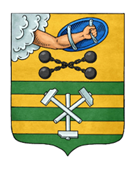 ПЕТРОЗАВОДСКИЙ ГОРОДСКОЙ СОВЕТ5 сессия 29 созываРЕШЕНИЕот 17 декабря 2021 г. № 29/5-51О внесении изменений в Положение о Контрольно-счетной палате Петрозаводского городского округа В соответствии с частью 2 статьи 38 Федерального закона от 06.10.2003 № 131-ФЗ «Об общих принципах организации местного самоуправления в Российской Федерации», пунктом 6 статьи 3 Федерального закона 
от 07.02.2011 № 6-ФЗ «Об общих принципах организации и деятельности контрольно-счетных органов субъектов Российской Федерации и муниципальных образований», Федеральным законом от 01.07.2021 № 255-ФЗ «О внесении изменений в Федеральный закон «Об общих принципах организации и деятельности контрольно-счетных органов субъектов Российской Федерации и муниципальных образований» и отдельные законодательные акты Российской Федерации», статьей 44.1 Устава Петрозаводского городского округа Петрозаводский городской СоветРЕШИЛ:Внести в Положение о Контрольно-счетной палате Петрозаводского городского округа, утвержденное Решением Петрозаводского городского Совета от 04.06.2013 № 27/19-295, следующие изменения:1. В абзаце втором пункта 1.1 слова «обязанности для субъектов предпринимательской и инвестиционной деятельности» заменить словами «обязательные требования для субъектов предпринимательской и иной экономической деятельности, обязанности для субъектов инвестиционной деятельности».2. Раздел второй после слова «независимости» дополнить словами 
 «, открытости».3. Пункт 3.2 изложить в следующей редакции: «3.2. Должности Председателя, заместителя Председателя и аудиторов Контрольно-счетной палаты относятся к муниципальным должностям Петрозаводского городского округа. Работники (инспектор, главный специалист, ведущий специалист) Контрольно-счетной палаты замещают должности муниципальной службы. В аппарате Контрольно-счетной палаты могут быть предусмотрены должности, не относящиеся к муниципальным должностям и должностям муниципальной службы Петрозаводского городского округа.».4. Пункт 3.5.1 исключить.5. Абзац второй пункта 3.6 изложить в следующей редакции: «Должностные лица Контрольно-счетной палаты обязаны соблюдать ограничения, запреты, исполнять обязанности, которые установлены Федеральным законом от 25 декабря 2008 г. № 273-ФЗ «О противодействии коррупции», Федеральным законом от 3 декабря 2012 г. № 230-ФЗ 
 «О контроле за соответствием расходов лиц, замещающих государственные должности, и иных лиц их доходам», Федеральным законом от 7 мая 2013 г. № 79-ФЗ «О запрете отдельным категориям лиц открывать и иметь счета (вклады), хранить наличные денежные средства и ценности в иностранных банках, расположенных за пределами территории Российской Федерации, владеть и (или) пользоваться иностранными финансовыми инструментами».».6. Пункт 3.7 изложить в следующей редакции: «3.7. Штатная численность Контрольно-счетной палаты определяется решением Петрозаводского городского Совета по представлению Председателя Контрольно-счетной палаты с учетом необходимости выполнения возложенных законодательством полномочий, обеспечения организационной и функциональной независимости Контрольно-счетной палаты.».7. Наименование раздела 4 изложить в следующей редакции: «4. Порядок назначения на должность Председателя, заместителя Председателя и аудиторов Контрольно-счетной палаты».8. Дополнить пунктом 4.8 следующего содержания: «4.8. Петрозаводский городской Совет вправе обратиться в Контрольно-счетную палату Республики Карелия за заключением о соответствии кандидатур на должность Председателя Контрольно-счетной палаты квалификационным требованиям, установленным Федеральным законом от 
7 февраля 2011 г. № 6-ФЗ «Об общих принципах организации и деятельности контрольно-счетных органов субъектов Российской Федерации и муниципальных образований».».9. Пункт 5.1 изложить в следующей редакции: «5.1. На должность Председателя, заместителя Председателя и аудиторов Контрольно-счетной палаты назначаются граждане Российской Федерации, соответствующие следующим квалификационным требованиям:1) наличие высшего образования;2) опыт работы в области государственного, муниципального управления, государственного, муниципального контроля (аудита), экономики, финансов, юриспруденции не менее пяти лет;3) знание Конституции Российской Федерации, федерального законодательства, в том числе бюджетного законодательства Российской Федерации и иных нормативных правовых актов, регулирующих бюджетные правоотношения, законодательства Российской Федерации о противодействии коррупции, Конституции Республики Карелия, законов Республики Карелия и иных нормативных правовых актов, Устава Петрозаводского городского округа и иных муниципальных правовых актов применительно к исполнению должностных обязанностей, а также общих требований к стандартам внешнего государственного и муниципального аудита (контроля) для проведения контрольных и экспертно-аналитических мероприятий контрольно-счетными органами субъектов Российской Федерации и муниципальных образований, утвержденных Счетной палатой Российской Федерации.».10. Подпункт 4 пункта 5.2 изложить в следующей редакции: «4) прекращения гражданства Российской Федерации или наличия гражданства (подданства) иностранного государства либо вида на жительство или иного документа, подтверждающего право на постоянное проживание гражданина Российской Федерации на территории иностранного государства;».11. Пункты 8.1 и 8.2 изложить в следующей редакции: «8.1. Контрольно-счетная палата осуществляет следующие основные полномочия:1) организация и осуществление контроля за законностью и эффективностью использования средств бюджета Петрозаводского городского округа, а также иных средств в случаях, предусмотренных законодательством Российской Федерации;2) экспертиза проектов бюджета Петрозаводского городского округа, проверка и анализ обоснованности его показателей;3) внешняя проверка годового отчета об исполнении бюджета Петрозаводского городского округа;4) проведение аудита в сфере закупок товаров, работ и услуг в соответствии с Федеральным законом от 5 апреля 2013 г. № 44-ФЗ 
 «О контрактной системе в сфере закупок товаров, работ, услуг для обеспечения государственных и муниципальных нужд»;5) оценка эффективности формирования муниципальной собственности, управления и распоряжения такой собственностью и контроль за соблюдением установленного порядка формирования такой собственности, управления и распоряжения такой собственностью (включая исключительные права на результаты интеллектуальной деятельности);6) оценка эффективности предоставления налоговых и иных льгот и преимуществ, бюджетных кредитов за счет средств бюджета Петрозаводского городского округа, а также оценка законности предоставления муниципальных гарантий и поручительств или обеспечения исполнения обязательств другими способами по сделкам, совершаемым юридическими лицами и индивидуальными предпринимателями за счет средств бюджета Петрозаводского городского округа и имущества, находящегося в собственности Петрозаводского городского округа;7) экспертиза проектов муниципальных правовых актов в части, касающейся расходных обязательств Петрозаводского городского округа, экспертиза проектов муниципальных правовых актов, приводящих к изменению доходов бюджета Петрозаводского городского округа, а также муниципальных программ (проектов муниципальных программ);8) анализ и мониторинг бюджетного процесса в Петрозаводском городском округе, в том числе подготовка предложений по устранению выявленных отклонений в бюджетном процессе и совершенствованию бюджетного законодательства Российской Федерации;9) проведение оперативного анализа исполнения и контроля за организацией исполнения бюджета Петрозаводского городского округа в текущем финансовом году, ежеквартальное представление информации о ходе исполнения бюджета Петрозаводского городского округа, о результатах проведенных контрольных и экспертно-аналитических мероприятий в Петрозаводский городской Совет и Главе Петрозаводского городского округа;10) осуществление контроля за состоянием муниципального внутреннего и внешнего долга;11) оценка реализуемости, рисков и результатов достижения целей социально-экономического развития Петрозаводского городского округа, предусмотренных документами стратегического планирования Петрозаводского городского округа, в пределах компетенции Контрольно-счетной палаты;12) участие в пределах полномочий в мероприятиях, направленных на противодействие коррупции;13) согласование возможности заключения муниципального контракта с единственным поставщиком (подрядчиком, исполнителем) в случаях, установленных законодательством Российской Федерации;14) рассмотрение уведомлений заказчиков об осуществлении закупки у единственного поставщика (подрядчика, исполнителя) в случаях, предусмотренных законодательством Российской Федерации;15) проведение плановых проверок в отношении заказчиков, контрактных служб, контрактных управляющих, комиссий по осуществлению закупок и их членов, уполномоченных органов, уполномоченных учреждений при осуществлении закупок для обеспечения нужд Петрозаводского городского округа в отношении специализированных организаций, выполняющих в соответствии с Федеральным законом от 05.04.2013 № 44-ФЗ «О контрактной системе в сфере закупок товаров, работ, услуг для обеспечения государственных и муниципальных нужд» отдельные полномочия в рамках осуществления закупок для обеспечения муниципальных нужд Петрозаводского городского округа;16) проведение внеплановых проверок в отношении заказчиков, контрактных служб, контрактных управляющих, комиссий по осуществлению закупок и их членов, уполномоченных органов, уполномоченных учреждений при осуществлении закупок для обеспечения нужд Петрозаводского городского округа, в отношении специализированных организаций, выполняющих в соответствии с Федеральным законом от 05.04.2013 № 44-ФЗ «О контрактной системе в сфере закупок товаров, работ, услуг для обеспечения государственных и муниципальных нужд» отдельные полномочия в рамках осуществления закупок для обеспечения муниципальных нужд Петрозаводского городского округа;17) рассмотрение жалоб на действия (бездействие) заказчика, уполномоченного органа, уполномоченного учреждения, специализированной организации, комиссии по осуществлению закупок, ее членов, должностных лиц контрактной службы, контрактного управляющего в отношении закупок для обеспечения муниципальных нужд Петрозаводского городского округа;18) приостановление определения поставщика (подрядчика, исполнителя) и заключения муниципального контракта до рассмотрения жалобы по существу в соответствии с законодательством Российской Федерации;19) нормативно-правовое регулирование в сфере закупок для обеспечения муниципальных нужд Петрозаводского городского округа;20) осуществление экспертно-аналитической, информационной и иной деятельности посредством проверки, анализа и оценки информации о законности, целесообразности, об обоснованности, о своевременности, об эффективности и о результативности расходов на закупки по планируемым к заключению, заключенным и исполненным контрактам;21) обобщение результатов осуществления деятельности, указанной в подпункте 20 настоящего пункта, в том числе установление причины выявленных отклонений, нарушений и недостатков, подготовка предложений, направленных на их устранение и на совершенствование контрактной системы в сфере закупок, систематизация информации о реализации указанных предложений и размещение в единой информационной системе обобщенной информации о таких результатах.22) оценка регулирующего воздействия проектов нормативных правовых актов Петрозаводского городского округа, устанавливающих новые или изменяющие ранее предусмотренные муниципальными нормативными правовыми актами Петрозаводского городского округа обязательные требования для субъектов предпринимательской и иной экономической деятельности, обязанности для субъектов инвестиционной деятельности, в том числе подготовка заключения об оценке регулирующего воздействия, экспертиза муниципальных правовых актов, затрагивающих вопросы осуществления предпринимательской и инвестиционной деятельности, в целях выявления положений, необоснованно затрудняющих осуществление предпринимательской и инвестиционной деятельности, в порядке, установленном Решением Петрозаводского городского Совета в соответствии с Законом Республики Карелия; 23) иные полномочия в сфере внешнего муниципального финансового контроля, установленные федеральными законами, законами Республики Карелия, Уставом Петрозаводского городского округа и нормативными правовыми актами Петрозаводского городского Совета.8.2. Внешний муниципальный финансовый контроль осуществляется Контрольно-счетной палатой:1) в отношении органов местного самоуправления и муниципальных органов, муниципальных учреждений и унитарных предприятий Петрозаводского городского округа, а также иных организаций, если они используют имущество, находящееся в собственности Петрозаводского городского округа;2) в отношении иных лиц в случаях, предусмотренных Бюджетным кодексом Российской Федерации и другими федеральными законами.».12. В пункте 9.3 слова «и запросы» исключить.13. В пункте 11.1 слово «Совета» заменить на слово «округа».14. Подпункт 10 пункта 12.1 изложить в следующей редакции:«10) является представителем нанимателя и утверждает должностные инструкции для сотрудников Контрольно-счетной палаты за исключением лиц, замещающих муниципальные должности, утверждает структуру и штатное расписание Контрольно-счетной палаты;».15. Пункт 13.2 дополнить подпунктом 13.2.1 следующего содержания: «13.2.1. Руководители проверяемых органов и организаций обязаны обеспечивать соответствующих должностных лиц Контрольно-счетной палаты, участвующих в контрольных мероприятиях, оборудованным рабочим местом с доступом к справочным правовым системам, информационно-телекоммуникационной сети Интернет.».16. Дополнить пунктом 14.7 следующего содержания:«14.7. При осуществлении внешнего муниципального финансового контроля Контрольно-счетной палате предоставляется необходимый для реализации ее полномочий постоянный доступ к муниципальным информационным системам в соответствии с законодательством Российской Федерации об информации, информационных технологиях и о защите информации, законодательством Российской Федерации о государственной и иной охраняемой законом тайне.».17. В пункте 15.1 слова «для их рассмотрения и принятия мер по устранению выявленных нарушений» заменить словами «для принятия мер по устранению выявленных бюджетных и иных нарушений».18. Пункт 15.3 изложить в следующей редакции:«15.3. Органы местного самоуправления Петрозаводского городского округа и муниципальные органы, а также организации в указанный в представлении срок или, если срок не указан, в течение 30 дней со дня его получения обязаны уведомить в письменной форме Контрольно-счетную палату о принятых по результатам выполнения представления решениях и мерах.Срок выполнения представления может быть продлен по решению Контрольно-счетной палаты, но не более одного раза.».19. Пункт 15.4 после слов «по их пресечению и предупреждению» дополнить словами «, невыполнения представлений Контрольно-счетной палаты, а также в случае».20. Пункт 15.7 изложить в следующей редакции:«15.7. Предписание Контрольно-счетной палаты должно быть исполнено в установленные в нем сроки. Срок выполнения предписания может быть продлен по решению Контрольно-счетной палаты, но не более одного раза.».21. Пункт 15.8 изложить в следующей редакции:«15.8. Невыполнение представления или предписания Контрольно-счетной палаты влечет за собой ответственность, установленную законодательством Российской Федерации.».22. В пункте 15.9 слова «преступления, Контрольно-счетная палата незамедлительно передает материалы» заменить словами «преступления или коррупционного правонарушения, Контрольно-счетная палата в установленном порядке незамедлительно передает материалы».23. Пункт 16.3 исключить.24. Дополнить пунктом 17.5 следующего содержания:«17.5. Контрольно-счетная палата вправе обратиться в счетную палату Российской Федерации за заключением о соответствии деятельности Контрольно-счетной палаты законодательству о внешнем муниципальном финансовом контроле и рекомендациями по повышению ее эффективности.»25. Дополнить разделом 20 следующего содержания:«20. Материальное и социальное обеспечение должностных лиц Контрольно-счетной палаты.20.1. Должностным лицам Контрольно-счетной палаты гарантируются денежное содержание (вознаграждение), ежегодные оплачиваемые отпуска (основной и дополнительные), профессиональное развитие, в том числе получение дополнительного профессионального образования, а также другие меры материального и социального обеспечения, установленные для лиц, замещающих муниципальные должности и должности муниципальной службы Петрозаводского городского округа.20.2. Меры по материальному и социальному обеспечению Председателя, заместителя Председателя, аудиторов, инспекторов и иных работников аппарата Контрольно-счетной палаты устанавливаются муниципальными правовыми актами Петрозаводского городского округа в соответствии с Федеральным законом от 07.02.2011 № 6-ФЗ «Об общих принципах организации и деятельности контрольно-счетных органов субъектов Российской Федерации и муниципальных образований», другими федеральными законами и законами Республики Карелия.».Председатель Петрозаводского городского Совета                                       Н.И. ДрейзисГлава Петрозаводского городского округа                          В.К. Любарский